MINUTES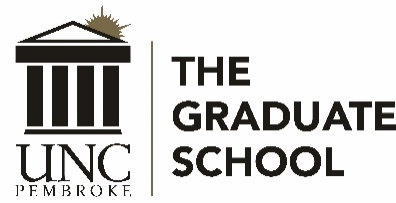 UNCP Graduate Council MeetingMonday, March 15, 2021, 3:00 p.m.Virtually (https://uncp.webex.com/meet/grad)Present: Irene Aiken (chair), Whitney Akers, Christine Bell, Kirill Bumin (secretary), Serina Cinnamon, Rick Crandall, Susan Edkins, Michele Fazio, Kelly Ficklin, Loury Floyd (CEPP chair), Rita Hagevik, Roger Ladd, Lisa Mitchell (MAT director), Naomi Lifschitz-Grant, Marisa Scott, Kim Sellers, Emily Sharum, Tom Trendowski, Bryan Winters, Summer Woodside, and Velinda Woriax Absent: Latoya Brewer, Brandy Geary (GSO president), Julie Harrison-Swartz, Shenika Jones,
Guests: Ashley Allen, Cherry Beasley, Eleanor Johnson, Jodi PhelpsMeeting started at 3:00 pm.  Agenda was approved as presented Minutes from February 15, 2021 Meeting were approved as presented Service Learning info sessions for faculty – Dr. Tom Trendowski (Academic Service-Learning Advisory Committee)Complete application for service-learning due 3/31/2021 for Fall 2021. It’s alright if all the details are not worked out when you complete this form.Graduate Faculty Status Approvals* For-against-abstainProgram Proposal – MA in Art Education (deletion) (approved 16-1-2 (for-against-abstain))Justification: There is little interest in the Masters of Arts in Art Education program. Currently there are only two students enrolled in the program. They have been presented with a teach-out-plan. In addition, the enrollment has been steadily decreasing over the past 5 years.Program Proposal – MBA Supply Chain Management Concentration modification (19-0-0)Justification: The current format only requires MGT 5210, MGT 5350, ITM 5370 and an arbitrary elective course for concentration courses. This new format requires students to take (Transportation and Logistics Management) or MGT 5212 (Procurement and Global Sourcing) which explore the key functions in depth of the supply chain management.The amended concentration will include the following 12 hours: MGT 5210 (Supply Chain Management)MGT 5350 (Operations Management)ITM 5370 (Management Information Systems)1 Elective to be chosen from MGT 5211 (Transportation and Logistics Management) or MGT 5212 (Procurement and Global Sourcing)Graduate School Items/ReportRecruitment and EnrollmentReport from Univ. Communications and Marketing – Jodi Phelps discussed current, mid-year recruitment and advertising metrics. Data indicate increased interest in UNCP graduate programs by women, particularly in Social Work, Counseling, and Nursing programs. Results from LinkedIn campaign indicate particularly strong interest in UNCP grad programs coming from Cumberland County, from military and healthcare-affiliated accounts (broadly defined). 100% online program advertisements were particularly popular.Current numbers and efforts – Dr. Aiken noted that the current trends in initiated applications and admission are positive for the Graduate School overall and for the MBA program. Dr. Aiken added that enrollment data is currently unavailable, as the registration for summer and fall 2021 courses has not yet begun.Application discussion: Competency/Mastery schools’ transcripts – Dr. Aiken invited the Council members to tentatively think about how their programs would approach transcripts from universities, like Western Governors, which records mastery of course material (equivalent to B) rather than GPA. She also encouraged the PDs to develop a process for evaluating transcripts with 2-3 semesters worth of “Ps” (pass grades), a grade option that many universities provided to their students during the Covid pandemic. Graduate Research Symposium – Dr. Bumin informed the Council that the Symposium will be virtual, reminded PDs about due dates, and promised to provide a more comprehensive update about what the virtual symposium will look/work like.Graduate Faculty Renewals – considered during the April meeting, materials due MarchUnfinished/New Business Announcements/RemindersRemaining Grad Council Meetings for 20-21 academic year, at 3:00 pm as WebEx: https://uncp.webex.com/meet/gradApril 19, and May 17 of 2021Application Deadlines:October 1, 2021 for spring 2022 graduation March 1, 2022 for fall 2022 graduation Meeting ended at 3:55 pmLast NameFirst NameDegreeDeptProgramStatusCVVotes*PortelaHeloisa Helena PhDCounselingPSCAdjunct19-0-0